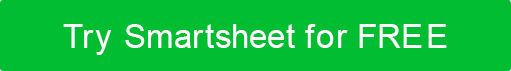 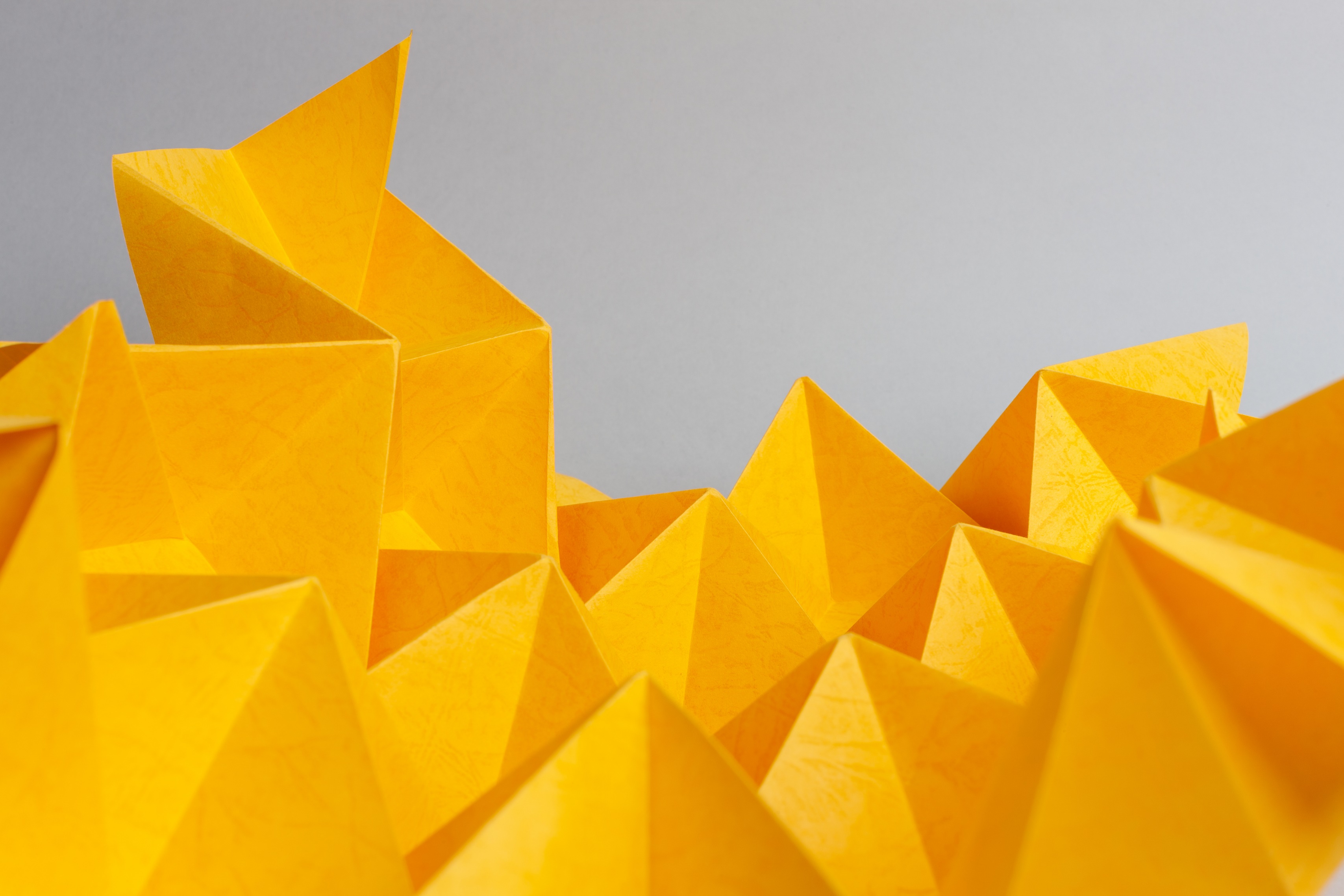 MARKETING STRATEGIC 
PLANNING TEMPLATE 
EXAMPLE for Microsoft WordMARKETING PLANPOSITIVE CHARGE123 Main StreetCity, State and Zipwebaddress.comVersion 0.0.0MM/DD/20XXThis strategic marketing plan outlines the comprehensive approach Positive Charge will take to achieve its ambitious goals in the evolving EV market.table of contents1.	BUSINESS SUMMARY	41.1	OUR COMPANY	41.2	MISSION STATEMENT	41.3	VISION STATEMENT	42.	THE CHALLENGE	42.1	PROBLEM	42.2	OPPORTUNITY	43.	SITUATIONAL ANALYSIS	53.1	5C ANALYSIS	53.1.1	COMPANY	53.1.2	COLLABORATORS	53.1.3	CUSTOMERS	53.1.4	COMPETITORS	53.1.5	CLIMATE	53.2	SWOT ANALYSIS	64.	CORE CAPABILITIES	74.1	CAPABILITY ONE	74.2	CAPABILITY TWO	74.3	CAPABILITY THREE	75.	MARKETING CAPABILITIES	75.1	CAPABILITY ONE	75.2	CAPABILITY TWO	75.3	CAPABILITY THREE	76.	GOALS	76.1	BUSINESS GOALS	76.2	SALES GOALS	86.3	FINANCIAL GOALS	86.4	COMMUNICATION GOALS	97.	TARGET MARKET	107.1	INFORMATION COLLECTION	107.2	PAIN POINTS	107.3	SOLUTIONS	117.4	BUYER PERSONA	118.	MARKETING STRATEGY	128.1	BUYER’S BUYING CYCLE	128.2	UNIQUE SELLING PROPOSITION (USP)	128.3	MARKETING MIX – 4Ps	128.3.1	PRODUCT	128.3.2	PRICE	128.3.3	PLACE	128.3.4	PROMOTION	128.4	MARKETING CHANNELS	128.5	BUDGET	129.	PERFORMANCE STANDARDS & MEASUREMENT METHODS	139.1	STANDARDS OF PERFORMANCE	139.2	BENCHMARKS	139.3	MARKETING METRICS TO MEASURE SUCCESS	139.4	MEASUREMENT METHODS	1310.	FINANCIAL SUMMARY	1410.1	FINANCIAL FORECASTS	1410.2	BREAK-EVEN ANALYSIS	1410.3	FINANCIAL STATEMENTS	1410.3.1	INCOME STATEMENT	1410.3.2	CASH-FLOW PROJECTION	1410.3.3	BALANCE SHEET	1411.	APPENDIX	1511.1	RESEARCH RESULTS	1511.2	PRODUCT SPECIFICATIONS AND IMAGES	15BUSINESS SUMMARYOUR COMPANYMISSION STATEMENTVISION STATEMENTTHE CHALLENGEPROBLEMOPPORTUNITYSITUATIONAL ANALYSIS5C ANALYSISCOMPANYCOLLABORATORSCUSTOMERSCOMPETITORSCLIMATESWOT ANALYSISCORE CAPABILITIESCAPABILITY ONECAPABILITY TWOCAPABILITY THREEMARKETING CAPABILITIESCAPABILITY ONECAPABILITY TWOCAPABILITY THREEGOALSBUSINESS GOALSSALES GOALSFINANCIAL GOALSCOMMUNICATION GOALSTARGET MARKETINFORMATION COLLECTIONPAIN POINTSSOLUTIONS BUYER PERSONAMARKETING STRATEGYBUYER’S BUYING CYCLEUNIQUE SELLING PROPOSITION (USP)MARKETING MIX – 4PsPRODUCTPRICEPLACEPROMOTIONMARKETING CHANNELSBUDGETPERFORMANCE STANDARDS & MEASUREMENT METHODSSTANDARDS OF PERFORMANCEBENCHMARKSMARKETING METRICS TO MEASURE SUCCESSMEASUREMENT METHODSFINANCIAL SUMMARYFINANCIAL FORECASTSBREAK-EVEN ANALYSISFINANCIAL STATEMENTSINCOME STATEMENTCASH-FLOW PROJECTIONBALANCE SHEETAPPENDIXRESEARCH RESULTSPRODUCT SPECIFICATIONS AND IMAGESPREPARED BYTITLEDATELori GarciaMarketing DirectorMM/DD/YYEMAILEMAILPHONEEmail addressEmail addressAPPROVED BYTITLEDATEDenis VidalSr. Marketing ManagerMM/DD/YYPositive Charge is at the forefront of the EV-charging and logistics industry, offering cutting-edge solutions for electric vehicle owners and businesses. Our extensive network of fast-charging stations and logistics services ensures reliability and convenience for our customers.To accelerate the world's transition to sustainable energy through innovative electric vehicle charging solutions and comprehensive logistics support.To be the leading provider of EV charging infrastructure and logistics, making electric vehicle ownership effortless and accessible to everyone.The current EV market faces challenges with insufficient charging infrastructure, leading to range anxiety among potential and current EV owners.Expanding the EV charging network and improving logistics services presents a significant opportunity to enhance the EV ownership experience and encourage the adoption of electric vehicles.Innovative, customer-focused, and committed to sustainability.Partnerships with EV manufacturers, businesses, and municipalities.EV owners, potential EV buyers, and businesses looking to transition their fleets to electric.Other EV charging network providers and logistics services.Growing awareness of environmental issues and government incentives for green energy adoption.INTERNAL FACTORSINTERNAL FACTORSSTRENGTHS (+)WEAKNESSES (-)Advanced technology, strong brand, and strategic partnerships.High upfront infrastructure costs.EXTERNAL FACTORSEXTERNAL FACTORSOPPORTUNITIES (+)THREATS (-)Rising demand for EVs and supportive government policies.Rapid technological changes and competition.State-of-the-art fast-charging technology.Seamless customer experience with mobile app integration.Comprehensive logistics solutions for businesses.Targeted digital marketing campaigns.Strong social media presence and engagement.Strategic partnerships for co-marketing opportunities.Expand charging network by 30% annually.Increase service subscriptions by 25% year-over-year.Achieve 20% revenue growth annually.Enhance brand awareness and customer engagement.Utilize market research and customer feedback.Address range anxiety and charging time concerns.Offer fast, reliable, and conveniently located charging stations.Environmentally conscious individuals, tech-savvy consumers, and businesses with sustainability goals.Awareness, Consideration, Decision, Loyalty.Fastest and most reliable charging network.Product: Advanced EV charging stations and logistics services.Price: Competitive pricing with various subscription models.Place: Strategically located stations across urban and travel routes.Promotion: Digital marketing, social media, and partnership promotions.Online advertising, social media, email marketing, and PR.Allocate budget based on performance metrics and strategic goals.High customer satisfaction, network reliability.Industry averages, competitor performance.Customer acquisition cost, conversion rate, customer lifetime value.Analytics tools, customer surveys, sales data.Project significant revenue growth with network expansion.Detailed analysis to determine the point at which investment in infrastructure will become profitable.Projected revenue, costs, and profits.Monthly cash flow for the next fiscal year.Current assets, liabilities, and equity.Market analysis, customer feedback.Detailed information on charging stations and logistics services.DISCLAIMERAny articles, templates, or information provided by Smartsheet on the website are for reference only. While we strive to keep the information up to date and correct, we make no representations or warranties of any kind, express or implied, about the completeness, accuracy, reliability, suitability, or availability with respect to the website or the information, articles, templates, or related graphics contained on the website. Any reliance you place on such information is therefore strictly at your own risk.